xxxOd:	xxxOdesláno:	středa 22. června 2022 14:15Komu:	xxxPředmět:	FW: ARVAL objednávka č.3610003946Přílohy:	Objednávka č. 3610003946.pdfAhoj xxx,Přeposílám podepsanou objednávku, hezký den.:.;•'S pozdravemxxxzuje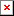 Národní agentura pro komunikační a informační technologie, s. p.Kodaňská 1441/46, 101 00 Praha 10 – Vršovice, Česká republikawww.nakit.czFrom: xxx>Sent: Wednesday, June 22, 2022 2:06 PMTo: xxx>Subject: ARVAL objednávka č.3610003946Dobré odpoledne paní xxx,V příloze naleznete kopii objednávky. Přeji hezké odpoledne.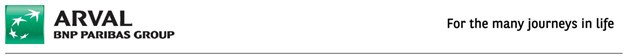 xxxArval CZ s.r.o.Arval is a member of the Element-Arval Global Alliance Milevská 2095/5, 140 00 Praha 4xxx http://www.arval.cz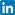 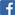 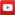 In accordance with applicable legislation and regulations on data protection, you will find our Arval Data Protection Notice on www.arval.cz/cs/privacy.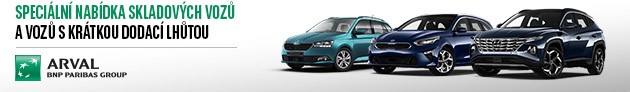 This message and any attachments (the "message") is intended solely for the addressees and is confidential.If you receive this message in error, please delete it and immediately notify the sender. Any use not in accord with its purpose, any dissemination or disclosure, either whole or partial, is prohibited except formal approval.The Internet can not guarantee the integrity of this message. ARVAL (and its subsidiaries) shall (will) not therefore be liable for the message if modified.